.RIGHT VINE, HEEL TAPSRestart here on wall 6 facing 9:00 and wall 12 facing 6:00MODIFIED LEFT VINE, RIGHT COASTER STEP, SHUFFLE FORWARDRIGHT KICK-BALL CHANGE, ½ TURN, SHUFFLE FORWARD, ROCK STEPSTEP BACK, TOUCH OR HITCH, TOUCH RIGHT AND FORWARD, ¼ TURN LEFT, HIPS BUMPSREPEATRESTARTRestart after count 8 on walls 6 and 12Steam On The Windows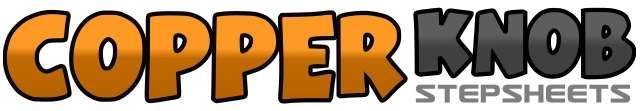 .......Count:32Wall:4Level:Improver.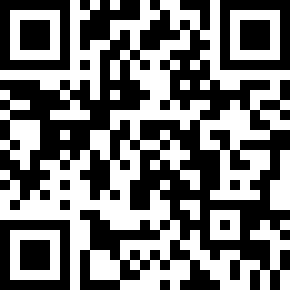 Choreographer:Thomas Haynes (USA) & Norma Jean Fuller (USA)Thomas Haynes (USA) & Norma Jean Fuller (USA)Thomas Haynes (USA) & Norma Jean Fuller (USA)Thomas Haynes (USA) & Norma Jean Fuller (USA)Thomas Haynes (USA) & Norma Jean Fuller (USA).Music:Tailgate - Neal McCoyTailgate - Neal McCoyTailgate - Neal McCoyTailgate - Neal McCoyTailgate - Neal McCoy........1-2Step right, cross left behind right3-4Step right, step left next to right5-6Weights on both toes feet together, tap heels left, center7-8Tap heels right, center1-2Step left, cross right behind left3&4Step left, cross right over left, step left5&6Coaster step right, left right7&8Shuffle forward left, right, left1&2Right kick ball change3-4Step forward on ball of right, pivot ½ turn right (weight on left)5&6Shuffle forward right, left right)7-8Rock forward on left, step right1-2Step back on left, touch right next to left instep (or hitch)3-4Touch right to right side, step ball of right forward5-6Feet in place turn ¼ turn left, with right shoulder and hips forward7-8Bump hips left twice